Please fill in as much of your Branch’s 2024 activities as possible. This Activity planning report is necessary for CPC insurance and the sanctioning of activities.Any additions to your Branch’s activities will also have to be sanctioned by the Region.Send this form to ABS Risk Management Officer Cheri Anderson at cherianderson99@gmail.com and a copy to Regional Chair, Shirley Pickett at spur@eidnet.org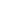 Winter Program Sessions.You can group sessions for example:  Commencing Feb 1 and continuing every Sunday until April 30Summer Riding Sessions/Camp/Clinics/Trail Rides, etc….Hosted Events/PPG/Rally/ Play Days, etc…….Other/Testing/Parties/Work-bees, etc…..Club:Month / YearContact / DC:DateLocationInstructors DateLocationInstructorsDateLocationInstructorsDateLocationInstructors